Karta pracy dla 4 – latka nr 				Data 18.06.2020 r. Miłość Jezusa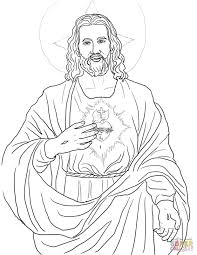 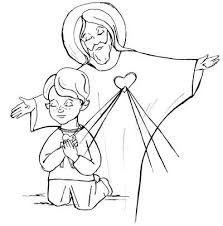 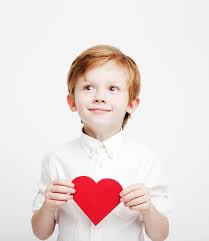 - Pokoloruj jeden z obrazków - Naucz się piosenki pt. „Sercem kocham Jezusa” – zawsze będę Go kochać On pierwszy ukochał mnie